Организационная структура урока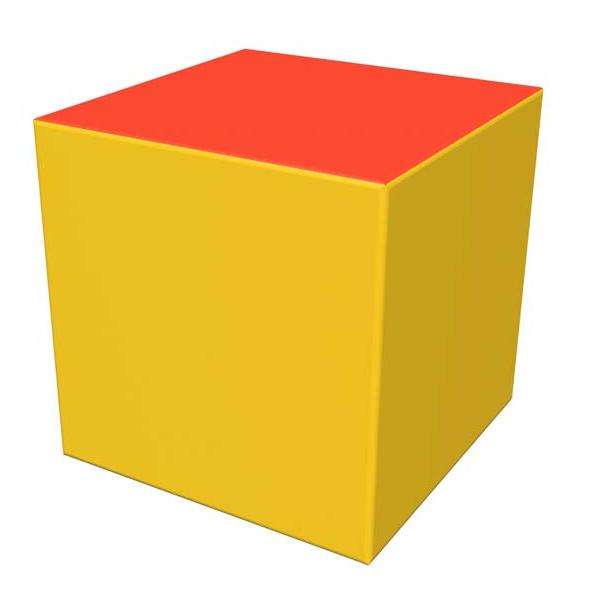 Этапы  урокаОбучаю-щие и развивающие компоненты, задания и упражненияДеятельность учителяОсуществляемая деятельность обучающихсяФормы организации совзаимодействияФормируемые умения (УУД)Промежуточный контрольI. Органи-зацион-ный моментКал-лиграфическая минуткаЭмоциональная, психологи-ческая подготовка к урокуПравильное написание чисел; название цифр, необходимых для записи чиселПриветствие учащихся, проверка готовности к уроку.Собирает нас звонок 
На замечательный урок! Улыбнитесь все друг другу,К гостям повернитесь, улыбнитесьКо мне повернитесьТихонько садитесь.Руки? На месте! 
Ноги? На месте! 
Локти? У края! 
Спина? Прямая! 
Поздравляю с новым днём!Пусть порядок будет в нём! В этот день не огорчайтесь, Не грустите, улыбайтесь, Если цель поставил ты-Пусть исполнятся мечты!Ребята, какую цель вы ставите перед собой сегодня?С хорошим, светлым настроением начинаем наш урок.- На ваших партах лежат рисунки солнца и тучек. Когда светит солнышко, какое у вас настроение?А когда тучки закрыли небо?Поднимите рисунок, который соответствует вашему настроению сейчас. Хочется, чтобы хорошее настроение сохранилось у вас до конца урока.Чтобы записать сегодняшнее число, подготовим пальчики к работе.Тучка солнце повстречала,  Погостить его позвала.  «Нет!» - ей солнышко в ответ.  Тучка закрывает свет.Откройте свои тетради, запишите сегодняшнюю дату,Какое число? Что вы можете сказать про число 15?Обратите внимание на показ в тетради. Составьте из данных чисел выражение.Прочитайте данное выражение разными способами.Демонстрируют готовность к уроку, слушают учителя, выполняют задание.Озвучивают цель.Демонстрируют уют свое настроениеДемонстрируют свое настроениеВыполняют упражнения пальчиковой гимнастики15 –двузначное, состоит из 1 десятка и 5 единиц.50+5=55Сумма чисел 50 и 5 равна 55,К числу 50 прибавить 5 получиться 55.Первое слагаемое 50 второе 5 сумма равна 55.ФронтальнаяРегулятивные: контролируют свою деятельность, оценивают ее, при необходимости вносят поправки.Познавательные: выделяют необходимую информацию.Коммуникативные: умеют слушать, слышать, полно и четко выражать свои мысли.Наблю-дениеII.Актуализация знаний.Устный счет.Отработка вычислительных умений в устном счете1.Предлагаю сыграть в игру «Математический куб». Вам нужно решить пример, который смотрит на вас:10+57+28+817+29+323+3Не забудьте дать полную характеристику полученному ответу.2. А теперь я предлагаю расположить полученные ответы в порядке возрастания согласно расположению точек на экране.  МУЛЬТИМЕДИЙНОЕ СОПРОВОЖДЕНИЕ.Соединим эти точки. Какая фигура получилась?Что нужно сделать, чтобы она стала замкнутой?Как ещё можно назвать эту фигуру?- Ребята, назовите самое большое число в нашем многоугольнике. Слушают учителя; считают устно, выполняя арифметические действия сложения и вычитания; анализируют, обосновывают свою точку зрения.План ответа:10+5=1515-двузначное число, состоит из 1 десятка и 5 единиц. Сумма разрядных слагаемых равна 10 и 5. Соседи числа 14 и 16.Незамкнутая ломаная.-Соединить точку 26 с точкой 9.Многоугольник26Иллюстрированный. Фронтальная Регулятивные: принимают и сохраняют учебную задачу; осуществляют контроль своей деятельности, при необходимости  корректируют собственную деятельность и деятельность одноклассников.Познавательные: владеют математическими терминами: прибавить, вычесть, уменьшить , увеличить; владеют навыками сложения и вычитания в пределах 100.Коммуникативные: умеют слушать и слышать, обосновывать свою точку зрения.Личностные: имеют мотивацию у учебной деятельности; стремятся развивать наблюдательность, логическое мышление.Устные ответыIII. Подго-товка к восприятию нового мате-риала. Сообще-ние темы и целей учебной деятель-ности.Откры-тие новых знаний.Эмоциональная, психологическая и мотивацион-ная подготовка к усвоению изучаемого материала-Рассмотрите пример.26+4Может быть, кто-нибудь решит этот пример без подсказок?МУЛЬТИМЕДИЙНОЕ СОПРОВОЖДЕНИЕ.Представим число 26  в виде суммы разрядных слагаемых: 20+6. Удобно к 6 прибавить 4, а затем значение полученной суммы 10 прибавить к числу 20.20+(6+4)=3Какой вывод можно сделать?Вывод: для того, чтобы сложить двузначное и однозначное число с переходом через десяток следует двузначное число представить в виде суммы разрядных слагаемых. Затем удобно сложить единицы, а к полученному результату прибавить десятки.Назовите цель урока, чему мы должны научиться на уроке?Познавательная: слушают учителя и слушают объяснение по компьютеру.Коммуникативные: вступают в диалог с учителем и одноклассниками.Регулятивная: выделяют и осознают то, что предстоит усвоитьСложению двузначного и однозначного чисел с переходом через десяток.Объяститель-но- иллюстриро-ванный, частично-поисковыйРегулятивные: принимают и сохраняют учебную задачу; осуществляют контроль своей деятельности.Познавательные: осуществляют поиск необходимой информации для решения поставленной задачи; формулируют познавательную цель; строят речевое высказывание в устной форме.Коммуникативные: умеют слушать и слышать; доносить свои мысли до всех участников образовательного процесса.Личностные: понимают значение знаний для человека и принимают его; имеют желание учиться; проявляют интерес к изученному предмету..Устные ответыФизминутка для глаз.МУЛЬТИМЕДИЙНОЕ СОПРОВОЖДЕНИЕ.Выполняют элементарные физические упражнения ФронтальнаяРегулятивные: контролируют свои действия, соотнося их с действиями учителя и одноклассниковНаблюдениеIV.Первич-ное  закрепление знанийОтработка изученного приема сложения: работа у доски.Физкультминутка Самостоятельная работа в парах. Выполним следующее задание письменно с подробным объяснением у доски:  92 + 8                  12 + 8                  Откройте учебник на с. 60, найдите задачу 4. Прочитайте про себя. Прочитаем вслух условие задачи. Что известно? Что не известно? Выполним схематический чертёж.        15 мин.                                       на ? б.       8 мин.Кто желает у доски записать решение задачи.15-8=7 (мин.)Как запишем ответ?Артём тратит на дорогу до школы на 7 минут больше, чем до булочной.Поднимаем ручки,
Разгоняем тучки.
Ярче, солнышко, свети,
Хмурый дождик запрети. 
Вот окончен дальний путь.
Можно сесть и отдохнуть.Работаем в парах. Самостоятельно выполняем задание. Найти на рисунке цифру ответ и закрасить тем цветом, какой имеет решенное вами задание.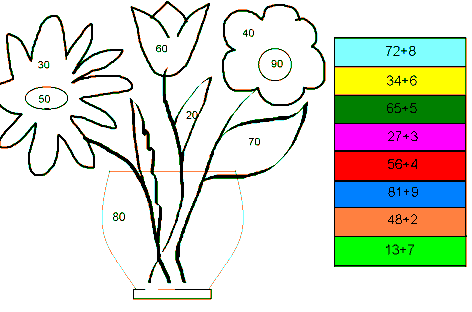 - А сейчас внимательно посмотрите на экран. Сравните рисунок с рисунком на экране. Выполняют необходимые действия, логически рассуждаютРаботают самостоятельно; осуществляют проверку выполненного задания с образцом на экране.Фронтальная.ФронтальнаяПарная.Регулятивные: контролируют  и оценивают свою деятельность.Познавательные: создают алгоритм деятельности.Коммуникативные: умеют работать в малой группе-пере; уважают в общении друг друга;  прислушиваются к мнению товарища.Устные ответы. Наблюдение.Наблюдение.V.Сравне-ние именно-ванных чиселЗадание 6 (с.60 учебника, ч.1)Чтобы выполнить задание №6, необходимо повторить изученную таблицу1ч=60 мин1см=10мм1м=10дм=100смСлушают учителя и выполняют сравнение с именованными числамиФронтальная.Регулятивные: прогнозируют результаты собственной деятельности.Познавательные: строят логическую цепочку рассуждений, доказывают.Коммуникативные: полно выражают свои мысли.Наблюдение.VI.Домашнее заданиеСтр 60, № 2.Откройте дневник. Запишите домашнее задание на четверг, 16 ноября.Записывают задание в дневник.Фронтальная.Личностные: осознают важность полученных знаний.VI.Итог урока. Рефлек-сия  учебной деятель-ности.Обобщение полученных знаний на уроке-Что нового узнали на уроке?- Все ли было для вас понятным?  - Добились ли вы цели, поставленной в начале урока?- Вот и подошел к концу наш урок.Урок наш оконченИ выполнен план.Спасибо, ребята,Огромное вам,За то, что упорно,Усердно трудились!И знания вашиНам всем пригодились!Поднимите рисунок, который соответствует вашему настроению сейчас. Отвечают на вопросы, делают выводы, обобщения. Определят свое эмоциональное состояние на уроке.Фронтальная.Регулятивные: осознают важность полученных знаний.Личностные: осознают важность полученных знаний.Оценивание обучающихся за работу на уроке.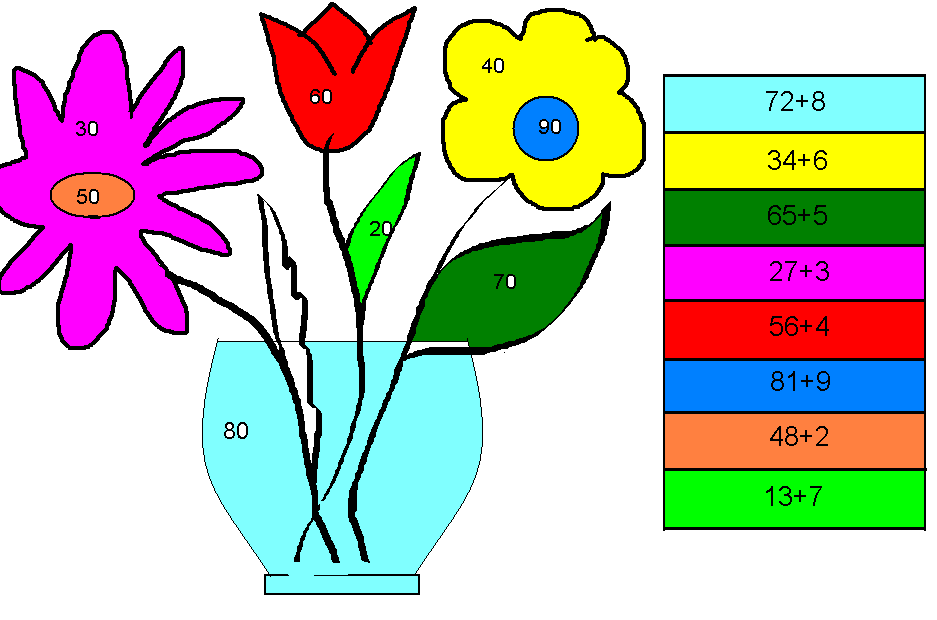 